                                 LCIF CAMPAIGN 100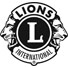                                              “Please Support and Donate”District OH-5 Lions Clubs & Leaders:This year, Lions Clubs International Foundation celebrates 50 years of empowering Lions to make a profound difference. LCIF is funded entirely by chartable donations of Lions, and our friends and partners, the foundation has awarded US$ 1billion through 13,000 grants focused on vision, youth, disaster relief and humanitarian programs.Campaign 100 is the most ambitious fundraising effort in LCIF history, Campaign 100 will span three years and seek to raise US300 million. By June 30, 2021, Campaign 100 will empower Lions to serve 200+ million people each year and ensure resources to increase service impact to our communities, our country and worldwide.I respectfully ask that you and your clubs raise funds through various strategies such as asking individual members to make a gift or pledge, dedicating a fundraising event to Campaign 100, making a gift to LCIF from your club funding and asking members of your community or area to make a gift.Through the “Lions Share Program” LCIF has designed to recognize donors for three levels of support by providing a pin based on the level of support given. These levels are as follows: for individual donations of US$50.00 the donor will be eligible to receive a gold 1-star pin, donations of US$100 a gold 2-star pin and for donations of US$200.00 or more a 3-star pin.It is also important to note that donations made for the “Lions Share Program” are also eligible for Melvin Jones Fellowship and Campaign 100 recognition.As you prepare for your yearend philanthropic donations as well as your individual donations please consider supporting LCIF and Campaign 100.In closing, in 100 years LCI has proven that Lions united in service can transform lives to millions. With the help of every District Lion and every District Lions club LCIF through Campaign 100 will be poised to expand our global causes and to offer financial support to those millions that are in need.Asking for your financial help is not easy. I understand that each dollar you receive comes with work and commitment. I served as a District Governor twice and know what great clubs and Lions we have.Please help me help others through LCIF and Campaign 100.Your generous club or individual donation can be sent to myself at this listed address:PCC Dave Risen1219 Hilton DriveReynoldsburg, Ohio 43068H-614-864-9819C-614-212-3488I welcome any questions or comments and wish you all the very best Holiday and New Year ahead.PCC Dave RisenDistrict OH-5 LCIF Coordinator